Unbelievable Babes HereI Will show you my body!Find Me By Nick - rud2939651OPEN HERE NOW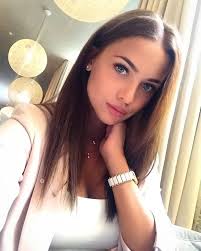 unsubscribe